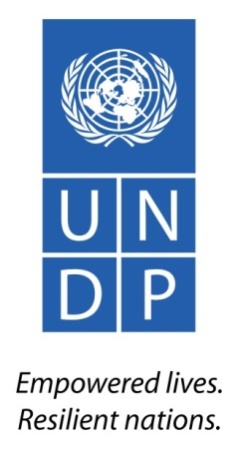 ТЕХНИЧЕСКОE ЗАДАНИЕОБЩИЕ СВЕДЕНИЯ / ИСХОДНЫЕ ДАННЫЕ      Туркменистан – страна, испытывающая нехватку водных ресурсов и обладающая одним из самых суровых климатов в Центрально-азиатском регионе. Моделирование изменения климата указывает на значительное повышение температуры воздуха и уменьшение дождевых осадков. Ожидается, что температура воздуха к 2040 году повысится на 20C, а осадки уменьшатся во всех агро-экологических зонах на 8-17 процентов с 2040 по 2100 годы, что в совокупности с увеличением температуры приведет к снижению общего объема имеющихся водных ресурсов, и, вероятно, весьма сильно скажется на системах сельскохозяйственного производства и местных фермерах. Долговременное решение, планируемое правительством Туркменистана, заключается в выдвижении на первый план вопросов адаптации к изменению климата на уровне местных сообществ, районном, региональном и национальном уровнях. Чтобы помочь правительству достигнуть этих результатов, проект окажет поддержку трем взаимосвязанным компонентам, а именно, таким как:улучшение социально-экономических результатов, связанных с климатом, в целевых сельскохозяйственных сообществах Лебапского и Дашогузского велаятов, посредством осуществления местных адаптационных решений; уделение основного внимания мерам климатической адаптации в стратегии и политики в области развития сельскохозяйственного и водного сектора; и усиление национального потенциала для итеративного/многократного планирования адаптации к изменению климата, реализации и мониторинга в стране.        Проект непосредственно усилит адаптационный потенциал и уменьшит уязвимость приблизительно 40 – 50 тыс. человек, проживающих в Лебапском и Дашогузском велаятах, путем содействия им в улучшении производительности работы ферм, большей подготовке к грядущей нехватке водных ресурсов, и, путем внедрения альтернативных источников доходов. Возросшая эффективность водных ресурсов и систем производства сельскохозяйственных культур привнесет технологии, устойчивые к изменению климата, на 20 тыс. гектаров сельскохозяйственных и 500 тыс. гектаров пастбищных земель, что в свою очередь, приведет к увеличению чистого дохода участвующих в проекте домохозяйств, по меньшей мере, на 15%. Тиражирование потенциала успешной практики эффективного управления водными ресурсами и практики, устойчивой к изменению климата, а также нового отраслевого планирования, приспособленного к климату, меры разработки законодательства и усиление потенциала косвенным образом принесут пользу приблизительно для 500 тыс. человек в Туркменистане.        Чтобы получить больше подробной информации о данном проекте, наряду с другими экологическими проектами ПРООН Туркменистана, пожалуйста, посетите сайт: www.tm.undp.org ОПИСАНИЕ ОБЪЕМА РАБОТЦелью данного задания является разработка и внедрение методологии по оценке экосистемных услуг с участием сообществ на проектных пилотных регионах в рамках Годового рабочего плана проекта на 2017г.Экономист по эко-системным услугам (лидер команды по оценке экосистемных услуг с участием сообществ) будет работать под надзором и руководством Национального Менеджера Проекта. Совместно со специалистом по оценке производительности пастбищ Экономист по эко-системным услугам будет нести ответственность за разработку методологии, внедрение и реализацию методологии на пилотных участках, включая проведение исследования по картированию и экономической оценке экосистемных услуг, разработку политики и согласование адаптивных мер для более эффективного использования экосистемного потенциала пастбищ и зон поливного земледелия. Он/она будет координировать проведение геоботанических исследований производительности пастбищ на пилотных территориях проекта. При техническом содействии специалиста по оценке производительности пастбищ он/она разработает методологию и методологические рекомендации по оценке потенциала пастбищ и зон поливного земледелия в зоне работы проекта, а также методику по оценки возможных воздействий изменения климата на производительность пастбищ и урожайность земель и другие. Для передачи знаний и повышения потенциала, под руководством экономиста будут проведены семинары и обучения для работников местного самоуправления и специалистов дайханских объединений.Он/она будет поддерживать тесную связь с работниками этрапского и велаятского хякимлика для обеспечения информированности и передачи знаний местным специалистам. Экономист будет работать с местными координаторами проекта на местах для обеспечения эффективной работы по проведению оценок и обучения.      Работая под общим руководством Программного Специалиста по Окружающей Среде и непосредственным руководством Менеджера проекта Экономист по экосистемным услугам (Лидер команды по оценке экосистемных услуг с участием сообществ) ответственен за выполнение обязанностей и задач, описанных детально в нижеследующей таблице:      Основные Мероприятия и конечные результаты работы Экономиста по экосистемным услугам/Лидер команды по оценке экосистемных услуг с участием сообществ  Ожидаемые результаты:        Все результаты должны быть оформлены в форме текстового отчета на русском языке и подаваться в страновой офис ПРООН. Ожидается, что консультант достигнет следующих результатов:Условия оплаты:       Оплата будет производиться в три этапа (частями) после выполнения соответствующих задач и одобрения их Программным специалистом по окружающей среде.Организационная структура:      Проект будет выполняться в течение пятилетнего периода. Государственный комитет по охране окружающей среды и земельным ресурсам (ГКООСиЗР) – это государственная организация, ответственная за выполнение проекта, и действующая в качестве исполнительного агентства (ИA). ПРООН – агентство по реализации (AР) для данного проекта. Будет учрежден Проектный совет (ПС), который будет служить органом по координации проекта и принятия решений. ПС будет ответственным за обеспечение надлежащего следования курсу с тем, чтобы предоставить продукты требуемого качества, соответствующие результатам, определенным в проектном документе. ГКООСиЗР назначит национального координатора проекта (НКП) для реализации проекта. НКП будет председательствовать в ПС, и будет нести ответственность за обеспечение надзора и руководства со стороны правительства за реализацией проекта.Специалист по программам окружающей среды ПРООН наделен ответственностью за гарантию качества выполнения проекта на ежедневной рутинной основе.           Ежедневное администрирование проекта будет выполняться менеджером проекта (МП) и отделом по выполнению проекта (ОВП). МП, при поддержке ОВП управляет выполнением всей проектной деятельности. МП отвечает перед ГКООСиЗР за качество, своевременность и эффективность выполняемых мероприятий, а также за использование фондов. Менеджер проекта будет непосредственно контролировать работу специалиста проекта по вопросам управления водными ресурсами и специалиста проекта по управлению земельными ресурсами. Специалисты проекта будут нести ответственность за выполнение технических, связанных с политикой в этой области, и образовательных аспектов всех проектных компонентов, включая пилотные проекты. Ожидается, что среди данных специалистов один будет обладать обширным техническим опытом в области эффективных систем управления водными ресурсами, а другой – опытом в области сельского хозяйства, управления пастбищными и земельными ресурсами. В силу того, что данные компоненты являются настолько междисциплинарными, и зачастую так глубоко взаимосвязаны между собой, предполагается, что оба этих специалиста будут работать по всем компонентам в тесной взаимной обоюдной поддержке.  C.	ПРОФЕССИОНАЛЬНЫЕ НАВЫКИОтличные профессиональные навыки в области экономики окружающей среды, экосистемных услуг, сельского хозяйства и связанных областях;Аналитические способности, навыки общения и ведения переговоров с местными властями на различных уровнях; Навыки проведения полевых и технических исследований, сбора научных данных;Компьютерные навыки и навыки составления отчета о проделанной работе.D.	КВАЛИФИКАЦИОННЫЕ ТРЕБОВАНИЯТехнические знания в области экономики сельского хозяйства, экосистемных услуг, включая пустынных пастбищ;Высшее образование в области экономики сельского хозяйства, экологической экономики, управления экономикой и/или схожих областей;По крайней мере 5 лет опыта работы по вопросам экономики сельского хозяйства и экосистемных услуг на местном уровне или в дайханском объединении;Базовое понимание технических вопросов управления водными, земельными ресурсами и управления рисками изменения климата;Хорошее знание экономики экосистемных услуг, полевое проведение и применение оценки экосистемных услуг для разработки рекомендаций в сельском хозяйстве; Опыт эффективной работы под минимальным надзором и выполнение работы в срок;Сильные навыки в написании документов, рекомендаций, методических материалов, а также в проведении презентаций и инструкций;Свободное владение русским и туркменским: письменные и устные навыки, навыки чтения;  Свободное знание английского языка будет рассматриваться как преимущество.Подача документов:Заинтересованные кандидаты должны предоставить нижеперечисленные документы (информацию), чтобы продемонстрировать свою квалификацию:Письмо заявителя к ПРООН, подтверждающее интерес и готовность Индивидуального Консультанта к заданию, включающее его финансовое предложение. Финансовое предложение должно включать в себя: оплату консультативных услуг, административные расходы (если необходимы), транспортные расходы и / или любые другие расходы, которые кандидаты считают необходимыми для выполнения задания. В финансовом предложении должна быть указана общая сумма ожидаемого гонорара в национальной валюте (туркменский манат) за весь объем работы. Образец формы можно найти по ссылке: http://www.tm.undp.org/content/turkmenistan/en/home/operations/jobs;Резюме (curriculumvitae) с включением опыта работы по  сельскому и водному хозяйствуМетодология с указанием фаз, задач, методов, приемов, временных рамок, ресурсов, доступности и инструментов, применяемых для успешного выполнения задания;Заполненная Форма P11 образец которой можно найти по ссылке: http://www.tm.undp.org/content/turkmenistan/en/home/operations/jobs/ .Оценка предложений:Выбор эксперта будет проводиться методом комбинированной оценки с использованием следующих критериев: а) Техническая часть предложения -70%:Образование- 25 балловПрофессиональный опыт работы в соответствующей области -20 балловХорошее понимание вопросов экономики экосистемных услуг, сельского хозяйства и водных ресурсов -20 балловЯзыковые данные- 15 балловМетодология- 20 балловб) Финансовая часть предложения - 30%Дополнительные требования к рекомендуемому кандидатуРекомендуемые подрядчики в возрасте 62 лет и старше, и в случае если требуется рабочая поездка, должны пройти полное медицинское обследование, включая рентген, и получить медицинское разрешение от одобренного ООН врачом, прежде чем принимать свое назначение. Медицинское обследование должно быть одобрено врачом ООН, и оплачено консультантом.Приложения:Общие условия контракта на предоставление услуг индивидуальными подрядчиками можно найти по ссылке: http://www.tm.undp.org/content/turkmenistan/en/home/operations/procurement/Название должности:Экономист по экосистемным услугам (руководитель команды по оценке экосистемных услуг) с участием сообществНазвание проекта:Поддержка климатически устойчивой экономической жизнедеятельности сельскохозяйственных сообществ в засушливых регионах ТуркменистанаКрайний срок подачи предложений:27 марта 2017г. Тип контракта:Контракт на предоставление индивидуальных услугТип должности:Национальный КонсультантМесто службы:Повсеместно, с выездами в этрап Гороглы Дашогузского велаята, этрап Галкыныш  Лебапского велаятаЗнание языков :Русский, ТуркменскийДата начала:
(дата, когда отобранный консультант должен приступить к выполнению задания)Mарт 2017 годаПродолжительность первоначального контакта:Март-Декабрь 2017 годОжидаемая продолжительность самого задания:90 рабочих днейСсылка на рабочий план проекта№Мероприятия для достижения итогового результата СрокиПоддержка Итоговые результаты Мероприятие 2.6.1.1.Разработка методологии по оценке экосистемных услуг с участием населения (CBESA) в зонах пустынных пастбищ и поливного земледелияМарт - АпрельМенеджер проектаРезультат 1. Разработана и протестирована методология по оценке экосистемных услуг с участием населения (CBESA), обучены специалисты Мероприятие 2.6.1.2.Презентация методологии по оценке экосистемных услуг с участием населения (CBESA) на семинарах на местном уровне (2 семинара) АпрельМенеджер проектаРезультат 1. Разработана и протестирована методология по оценке экосистемных услуг с участием населения (CBESA), обучены специалисты Мероприятие 2.6.1.3.Тестирование методологии по оценке экосистемных услуг с участием населения (CBESA) на двух пилотных участках в зонах пустынных пастбищ и поливного земледелияАпрельМенеджер проектаРезультат 1. Разработана и протестирована методология по оценке экосистемных услуг с участием населения (CBESA), обучены специалисты Мероприятие 2.6.1.4.Проведение обучения для выбранных лиц, принимающих решения, и специалистов по методологии по оценке экосистемных услуг с участием населения (CBESA), проведению оценки и экономике экосистемных услуг АпрельМенеджер проектаРезультат 1. Разработана и протестирована методология по оценке экосистемных услуг с участием населения (CBESA), обучены специалисты Мероприятие 2.6.2.1.Предварительный сбор информации (работа дома) и подготовка плана исследований АпрельМенеджер проектаРезультат 2. Проведено геоботаническое исследование пастбищ и оценке экосистемных услуг с участием населения (CBESA), предварительные рекомендации представлены и обсуждены с заинтересованными лицамиМероприятие 2.6.2.2.Проведение геоботанических исследований в выбранных пастбищных участках (весна) и в зонах поливного земледелияМай-июньМенеджер проектаРезультат 2. Проведено геоботаническое исследование пастбищ и оценке экосистемных услуг с участием населения (CBESA), предварительные рекомендации представлены и обсуждены с заинтересованными лицамиМероприятие 2.6.2.3.Проведение совместного исследования по оценке экосистемных услуг с участием населения (CBESA) (весна) Май-июньМенеджер проектаРезультат 2. Проведено геоботаническое исследование пастбищ и оценке экосистемных услуг с участием населения (CBESA), предварительные рекомендации представлены и обсуждены с заинтересованными лицамиМероприятие 2.6.2.4.Разработка рекомендаций по стратегии устойчивого управления пастбищами и повышение урожайности поливных участков за счет улучшения управления и сохранения экосистемных услугИюнь Менеджер проектаРезультат 2. Проведено геоботаническое исследование пастбищ и оценке экосистемных услуг с участием населения (CBESA), предварительные рекомендации представлены и обсуждены с заинтересованными лицамиМероприятие 2.6.2.5.Подготовка и обсуждение результатов исследования по оценке экосистемных услуг с участием населения (CBESA) (одна встреча с заинтересованными лицами в каждом регионе) ИюньМенеджер проектаРезультат 2. Проведено геоботаническое исследование пастбищ и оценке экосистемных услуг с участием населения (CBESA), предварительные рекомендации представлены и обсуждены с заинтересованными лицамиМероприятие 2.6.3.1.Разработка и подготовка руководства по устойчивому управлению природными ресурсами для полевых специалистов и лиц, принимающих решения, включая рекомендации по пастбищам и по зонам поливного земледелияИюнь-Август Менеджер проектаРезультат 3. Подготовлено и распространено руководство и рекомендации по стратегии устойчивого управления пастбищами, проведены осенние геоботанические исследования Мероприятие 2.6.3.2.Проведение геоботанических исследований в выбранных пастбищных участках (осень) и в зонах поливного земледелияОктябрь - ноябрьМенеджер проектаРезультат 3. Подготовлено и распространено руководство и рекомендации по стратегии устойчивого управления пастбищами, проведены осенние геоботанические исследования Мероприятие 2.6.3.3.Разработка рекомендаций по стратегии устойчивого управления пастбищами и зонами поливного земледелияОктябрь - ноябрьМенеджер проектаРезультат 3. Подготовлено и распространено руководство и рекомендации по стратегии устойчивого управления пастбищами, проведены осенние геоботанические исследования Мероприятие 2.6.3.4.Презентация руководства, лицам, принимающим решенияНоябрь  Менеджер проектаРезультат 3. Подготовлено и распространено руководство и рекомендации по стратегии устойчивого управления пастбищами, проведены осенние геоботанические исследования СтадииРезультатыСрокиОплата 1Результат 1.  Разработана и протестирована методология по оценке экосистемных услуг с участием населения (CBESA), обучены специалисты (Мероприятие 2.6.1. рабочего плана, итог 2.6.)36 рабочих дня (март- апрель 2017 года)40 % общей суммы контракта2Результат 2.  Проведено геоботаническое исследование пастбищ и поливных территорий и выполнена оценка экосистемных услуг с участием населения (CBESA), предварительные рекомендации представлены и обсуждены с заинтересованными лицами (Мероприятие 2.6.2. рабочего плана, итог 2.6.) 18 рабочих дней (май – июнь 2017 года)20 % общей суммы контракта3Результат 3.   Подготовлено и распространено руководство и рекомендации по стратегии устойчивого управления пастбищами  и в зонах поливного земледелия, проведены осенние геоботанические исследования (Мероприятие 2.6.3. рабочего плана, итог 2.6.) 36 рабочих дней (июль – ноябрь 2017 года)40 % общей суммы контракта